Department of Education & Early DevelopmentOffice of the CommissionerSean Parnell, GOVERNORGoldbelt Place801 West Tenth Street, Suite 200P.O. Box 110500Juneau, Alaska 99811-0500(907) 465-2800(907) 465-4156 FaxMEMORANDUM NUMBER 2013-008	To:	Superintendents		School District Business Managers	From:	Mike Hanley, Commissioner	Date:	February 13, 2013	Subject:	Title VIII – Impact Aid Adjustments Under AS 14.17.410******************************************************************************The purpose of this memorandum is to give you notice that, pursuant to section 8009(c)(1)(b) of Title VIII – Impact Aid, the State of Alaska is requesting permission from the federal government to take impact aid payments into account in determining state aid payments to school districts during the state fiscal year 2014.  All school districts receiving impact aid during fiscal year 2014 are subject to such adjustments as provided in AS 14.17.If you have any questions, please contact Elizabeth Nudelman, Director of School Finance, at 465-8679. Thank you.cc:  Elizabeth Nudelman, Director of School Finance	Mindy Lobaugh, School Finance Specialist(This document is for informational purposes only. Original sent to all superintendents.)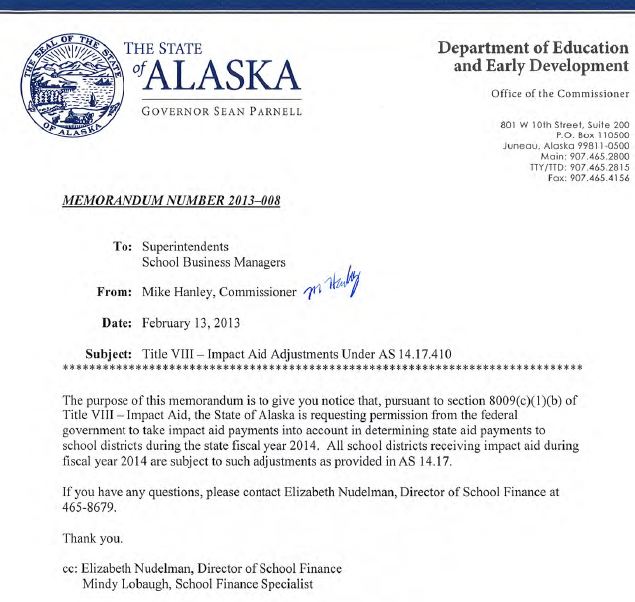 